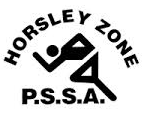 Horsley Zone Girls Touch Team 2018Coach: Ms Mandow	School: Fairfield West PSPlease thank the following students for attending the trials and inform them that have missed out on selection for 2018. In the event that any of the above students cannot play or withdraw from the team I will contact students from the list below who I have deemed would be next in line to play.Prairievale- Aaliyah Vichidvongsa-Tran, Rinya BekanaCecil Hills- Georja Todd, Montana WasifBossley Park- Emily HoganWilliam Stimson- Rania Khan, Lydia Hoyt, Gisele FinefeuiakiSmithfield West- Phoebe Barrass, Dijla Qaqos, Jaycee MeLeanKemps Creek- Alina TranSchoolStudentFairfield WestBreeanna LongFairfield WestPauline Suli-RukaSmithfieldLe'ati MoefaauGPKAngela KutlesovskaSJPBrenda UngSJPChristine PhungSJPVyvy NguyenBossley ParkAlyssa KarananosBossley ParkDune EldridgeCecil HillsSienna ArrarteFairfield HeightsAva Reid